Publicado en Guadalajara, Jalisco. el 27/07/2022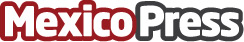 Ribbon, el material que revolucionó la logística en el mundoLos expertos en etiquetado de Garín Etiquetas explican como el ribbon para impresión transformó la logística de casi cualquier ramo industrial, facilitando la identificación, almacenamiento y distribución de productos y servicios desde su invención hace poco más de 40 años.Datos de contacto:JESÚS ROMOComunicación y Marketing - Garín Etiquetas +52 33 3504 3825Nota de prensa publicada en: https://www.mexicopress.com.mx/ribbon-el-material-que-revoluciono-la_1 Categorías: Emprendedores Logística Consumo Otras Industrias http://www.mexicopress.com.mx